проект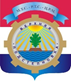 АДМИНИСТРАЦИЯ СЕЛЬСКОГО ПОСЕЛЕНИЯ ВЕРХНЯЯ ПОДСТЕПНОВКА МУНИЦИПАЛЬНОГО РАЙОНА ВОЛЖСКИЙ САМАРСКОЙ ОБЛАСТИПОСТАНОВЛЕНИЕот  ___________2023 года № _____О внесении изменений в постановление Администрации сельского поселения Верхняя Подстепновка муниципального района Волжский Самарской области от 03.10.2019г. №831-р «Об утверждении административного регламента по предоставлению администрацией сельского поселения Верхняя Подстепновка муниципального района Волжский Самарской области муниципальной услуги «Предоставление разрешения на отклонение от предельных параметров разрешенного строительства, реконструкции объектов капитального строительства»В соответствии с Федеральным законом от 27.07.2010 № 210-ФЗ      «Об организации предоставления государственных и муниципальных услуг», постановлением Правительства Самарской области от 27.03.2015 № 149 «Об утверждении Типового перечня муниципальных услуг, предоставляемых органами местного самоуправления муниципальных образований Самарской области, и внесении изменений в отдельные постановления Правительства Самарской области», постановлением администрации сельского поселения Верхняя Подстепновка муниципального района Волжский Самарской области от 28.05.2018г. № 38-р «Об утверждении Порядка разработки и утверждения административных регламентов предоставления муниципальных услуг», руководствуясь статьей 40 Градостроительного кодекса Российской Федерации, Федеральным законом от 06.10.2003г. № 131-ФЗ «Об общих принципах организации местного самоуправления в Российской Федерации», Уставом сельского поселения Верхняя Подстепновка муниципального района Волжский Самарской области, администрация сельского поселения Верхняя Подстепновка муниципального района Волжский (далее – Администрация) ПОСТАНОВЛЯЕТ:1. Внести в Административный регламент по предоставлению администрацией сельского поселения Верхняя Подстепновка муниципального района Волжский Самарской области муниципальной услуги «Предоставление разрешения на отклонение от предельных параметров разрешенного строительства, реконструкции объектов капитального строительства», утвержденный постановлением администрации  от 03.10.2019г. №831-р следующие изменения:       1.1. В п.п. 2.4.1. слова «22» заменить на «25»;1.2. П.п. 1. пункта 2.6 изложить в следующей редакции:«1) Заявление о предоставлении разрешения на отклонение от предельных параметров (далее – заявление) по форме согласно приложению 1 к Административному регламенту.Заявитель при подаче заявления должен предъявить паспорт гражданина Российской Федерации, а в случаях, предусмотренных законодательством Российской Федерации, иной документ, удостоверяющий его личность.Уполномоченный представитель заявителя должен предъявить документ, удостоверяющий полномочия представителя.»;1.3. В п.п. 1 п.2.8 слова «условно разрешенный вид использования земельного участка или объекта капитального строительства» заменить на «отклонение от предельных параметров разрешенного строительства, реконструкции объектов капитального строительства»;1.4. Признать утратившим силу п.п. 2 пункта 2.8 административного регламента;1.5. В абзаце 6 п.3.1. слова «о предоставлении разрешения на условно разрешенный вид использования» заменить словами «о предоставлении отклонения от предельных параметров разрешенного строительства, реконструкции объектов капитального строительства»;1.6. В абзаце 7 п.3.1. слова «о предоставлении разрешения на условно разрешенный вид использования» заменить словами «о предоставлении отклонения от предельных параметров разрешенного строительства, реконструкции объектов капитального строительства»;1.7. Абзац первый п.3.42 изложить в следующей редакции:«Глава сельского поселения Верхняя Подстепновка в течение трех дней со дня поступления рекомендаций Комиссии ПЗЗ принимает решение о предоставлении отклонения от предельных параметров разрешенного строительства, реконструкции объектов капитального строительства либо об отказе в предоставлении такого отклонения. В указанный в настоящем пункте срок входят подготовка проекта муниципального правового акта о предоставлении разрешения на отклонение от предельных параметров, согласование и подписание главой сельского поселения Верхняя Подстепновка соответствующего муниципального правового акта.»;2. Опубликовать настоящее постановление в газете «Волжская Новь» и разместить на официальном сайте сельского поселения Верхняя Подстепновка муниципального района Волжский Самарской области в информационно-телекоммуникационной сети Интернет.3. Контроль за выполнением настоящего постановления возложить оставляю за собой.4. Настоящее постановление вступает в силу со дня его официального опубликования.Глава сельского поселения                                    	С. А. Слесаренко    Верхняя Подстепновка